Ansuchen um Freistellung vom Unterricht1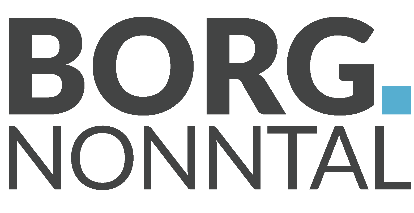 Gesetzliche Grundlage: Auf Ansuchen kann für einzelne Stunden bis zu einem Tag der Klassenvorstand, darüber hinaus bis zu einer Woche der Schulleiter, mehr als eine Woche der Landesschulrat die Erlaubnis zum Fernbleiben aus wichtigen Gründen2 erteilen.2 Beachten Sie dazu bitte die Information auf der RückseiteIch, ……………………………………………...………………………………………………, ersuche, meinen Sohn / meine Tochter Name: …………………….……………….…………………..……………………………………………………………       Klasse: ………………. am/vom ……………..…………….…...……...…. bis …………………...…….…………..…………. vom Unterricht freizustellen.Grund: …………...……….…...………………...………………………………………………………………………………………………………….. …………………………...…………………………………………………………………………………………………………………………………………Wichtige Hinweise:Der/Die Erziehungsberechtigte übernimmt für diesen Zeitraum die volle Verantwortung.Es besteht während dieser Zeit keine Schülerunfallversicherung.Mit dem Ansuchen nimmt der/die Erziehungsberechtigte zur Kenntnis, dass der versäumte Lehrstoff und Hausübungen unverzüglich in Eigenorganisation nachgeholt werden muss.______________________________        ______________________________________________	Ort, Datum	Unterschrift der/des Erziehungsberechtigten bzw. des eigenbrechtigtenSchülers/ der eigenberechtigten SchülerinStellungnahme des Klassenvorstandes:einverstanden:nicht einverstanden: ………………………………..……………………………………………………………………………..……………..………………………………………………………………………………………………………………………………………………………………………______________________________        ______________________________________________________	Ort, Datum	Unterschrift des Klassenvorstandes / der KlassenvorständinStellnungnahme der Direktion:genehmigtnicht genehmigt ………………………………..………………………………………………………………………………..………………….………………………………………………………………………………………………………………………………………………………………………______________________________        ______________________________________________________	Ort, Datum	Unterschrift der Schulleitung_________________1 Das Ansuchen ist spätestens drei Wochen vor der erbetenen Freistellung (Ausnahme: unvorhersehbare Ereignisse) immer direkt beim Klassenvorstand/der Klassenvorständin abzugeben, welche/r dieses bei Bedarf mit einer Stellungnahme der Direktion vorlegt.Information zur Erlaubnis zum Fernbleiben aus wichtigen GründenEine Beurlaubung vom Schulbesuch muss immer eine begründete Ausnahme sein!Solche begründeten Ausnahmen können sein:Teilnahme an sportlichen Wettbewerben, musikalischen Veranstaltungen (z.B. als Orchestermusiker/in o.ä.) oder speziellen Ausbildungen Feiertage verschiedener Religioneneinmalige Familienereignisse, (z.B. Treffen mit einem Elternteil, der im Ausland arbeitet, Hochzeit naher Verwandter, Begräbnisse naher Verwandter)Dem Ansuchen um Freistellung für solche begründete Ausnahmen sind nach Möglichkeit entsprechende Bestätigungen beizulegen ( z.B.: Bestätigung über Einberufung zu Trainingslager).Weitere Hinweise:Freistellungen an Tagen mit Leistungsfeststellungen (Schularbeiten u.a.) können nur in seltenen Ausnahmefällen gewährt werden Urlaube ersuchen wir ausschließlich in der Ferienzeit zu buchen Ferialjobs dürfen erst mit Beginn der Ferienzeit starten!Für Fragen stehen Ihnen Klassenvorstand/Klassenvorständin oder Direktion gerne zur Verfügung!